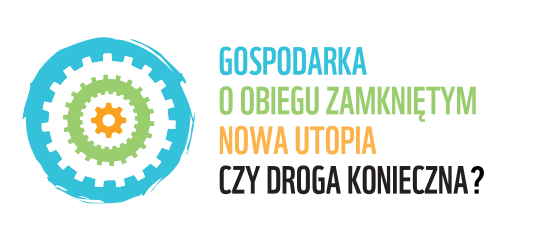 Formularz zgłoszeniowyUWAGA:Ze względu na ograniczoną liczbę miejsc decyduje kolejność zgłoszeń. Udział w konferencji jest bezpłatny.Formularze zgłoszeniowe prosimy przesyłać faksem pod numer: /22/ 849 84 69 wew.101                lub e-mailem na adres: echodkiewicz@wwf.plTermin przysyłania zgłoszeń: 1 września  2018 r.Przesłanie formularza jest jednoznaczne z wyrażeniem zgody na przetwarzanie danych osobowych w nim zawartych, zgodnie z ustawą z dnia 29.08.1997 r. o ochronie danych osobowych (Dz. U. z 1997 nr 133, poz. 883) na potrzeby organizacji spotkań konsultacyjnych i szkoleń oraz wyrażeniem zgody na otrzymywanie od Fundacji WWF Polska korespondencji drogą elektroniczną, zgodnie z ustawą z dnia 18 lipca 2002 r. o świadczeniu usług drogą elektroniczną ww. celu. Nazwa instytucji:Imię i nazwisko uczestnika:Adres firmy:Telefon:Fax:E-mail: